夏邑县桑堌乡召开安全生产“六查一打”专项行动部署会为深入贯彻落实省、市、县有关会议精神，牢固树立安全发展理念，持续压紧压实安全生产责任，全面排查整治各类风险隐患，遏制各类安全事故发生，12月14日，夏邑县桑堌乡召开安全生产“六查一打”专项行动部署会，会议由乡长姬川主持，全体乡干部参加会议。会议强调，一是要深刻吸取近期各类安全事故教训，坚决克服侥幸心理，坚决守住不发生重特大事故和群死群伤的底线。二是明确工作重点，各部门要全面深入开展隐患排查整改，聚焦劳动密集型企业、建筑施工、危险化学品、燃气领域等重点行业领域，及时消除隐患，严防生产安全事故发生。三是坚持严格检查，对各类安全生产违法违规行为实行“零容忍”，落实安全生产举报制度，形成高压态势和震慑效果。下一步，桑堌乡将常态化开展重点领域安全执法检查，督查各行各业落实安全生产措施，严厉打击各种违法违规行为，筑牢安全生产领域屏障，确保全乡安全形势持续稳定。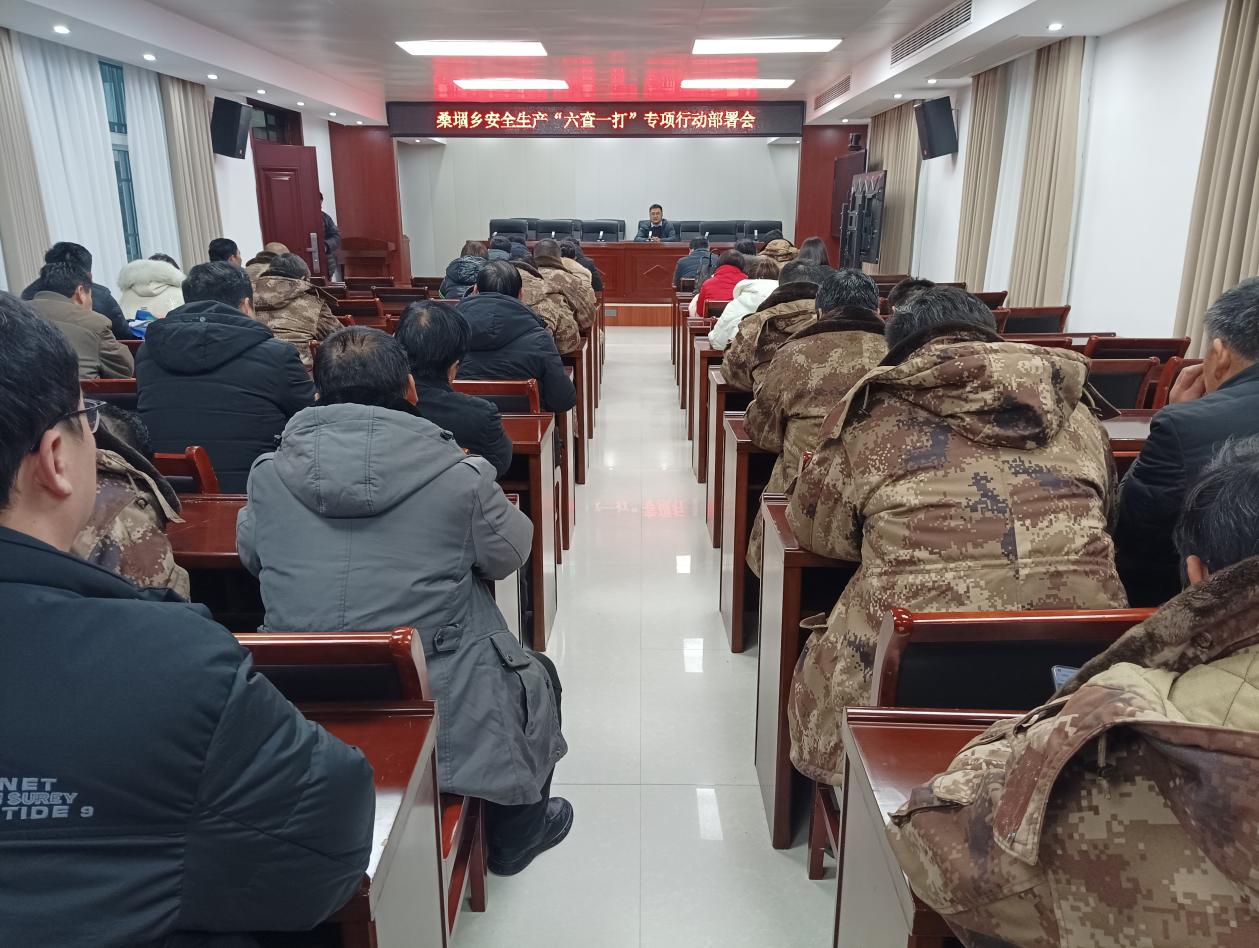 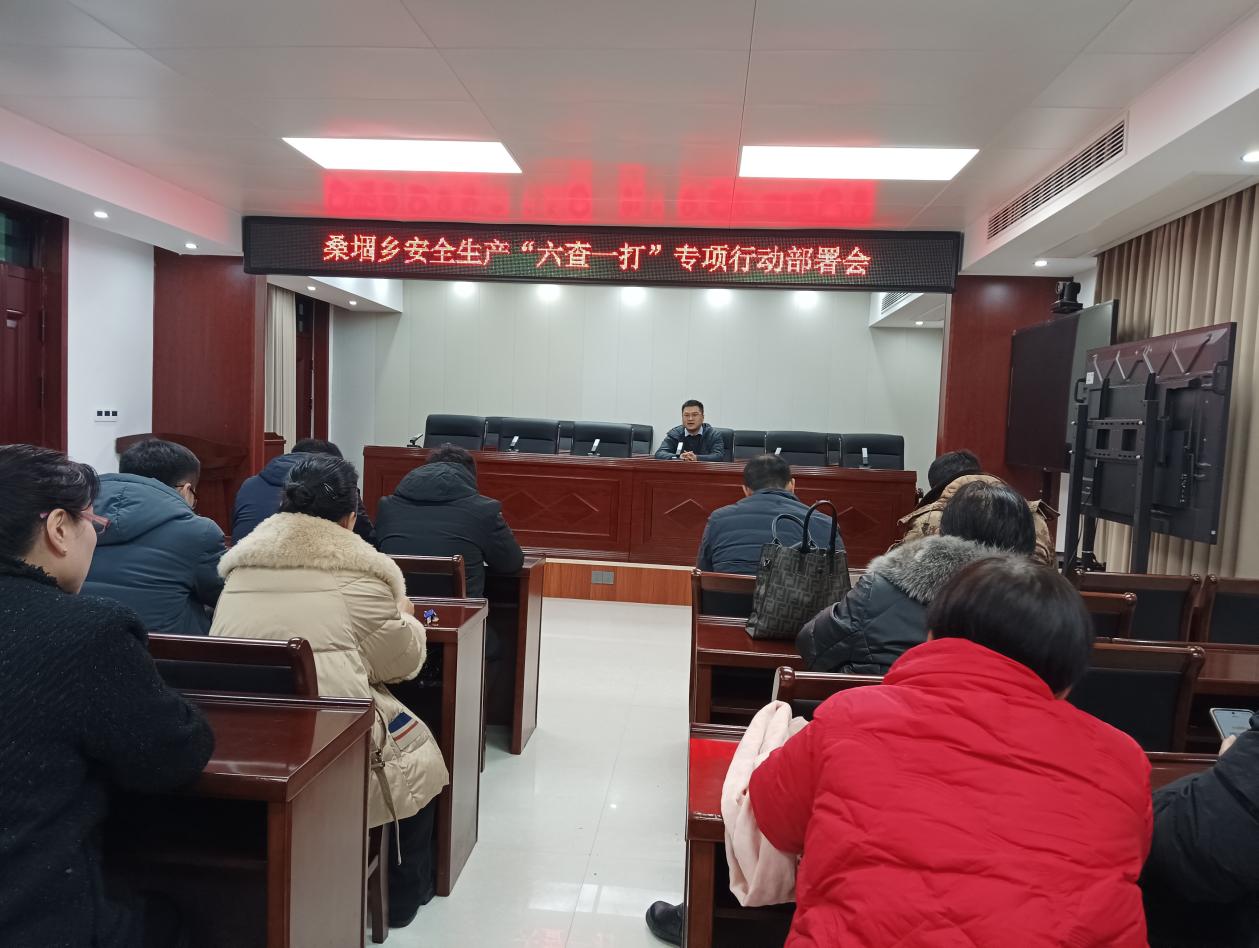 